Mixed Fruit SmoothieIngredients: 1 Banana1 cup milk1 8oz can Dole Pineapple, drained½ cup frozen strawberriesDirections: Break the banana into pieces Cut the stems off of the strawberries (if there are any) In  large blender, combine all ingredients. Blend until smoothDrink and enjoy! 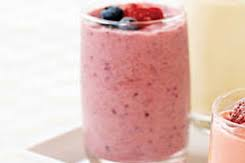 